📌Африканская чума свиней -  заболевание ,от которого страдает сельское хозяйство и бюджет многих государств. Борьба с африканской чумой свиней ведется повсеместно, но до сих пор побеждать её действенно так и не научились.Это очень заразное вирусное заболевание, симптомы которой появляются незадолго до смерти животного. Заражение животных происходит воздушно-капельным путем  от заболевших или уже переболевших особей.❗️Эффективных средств профилактики АЧС нет, лечить заболевших животных запрещено!❗️В случае появления признаков заболевания свиней или внезапной их гибели немедленно обратиться государственную ветеринарную службу Веселовского района☎️8 (863) 586-14-57❗️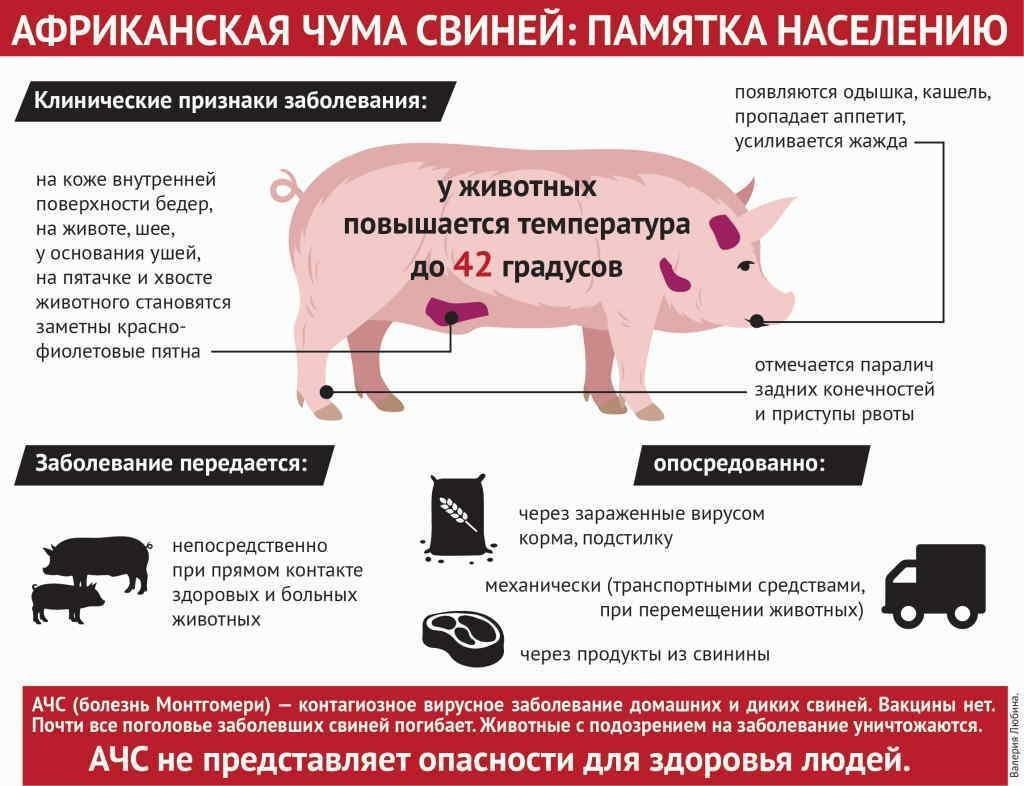 